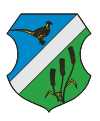 Fácánkert Község PolgármestereSzám: 01/44-1/2022	„A városi képviselő a település egészéért, valamint választókerületéért vállalt felelősséggel képviseli választói érdekeit.”M E G H Í V ÓMagyarország helyi önkormányzatairól szóló 2011. évi CLXXXIX. törvény 45. §-ában foglalt jogkörömben eljárva Fácánkert Község Önkormányzata Képviselő-testületének ülését összehívom.Az ülés időpontja:		2022. január 24. (kedd) 1700 óraAz ülés helye:	Községháza (7136 Fácánkert, Árpád utca 12.) Tanácskozó teremNapirend:I. 	Döntés „Közösségszervezéshez kapcsolódó eszközbeszerzés és közösségszervező bértámogatása” című pályázat benyújtásáról (1. sz. előterjesztés)Előadó:		Orbán Zsolt polgármesterII.	Döntés „Út, híd, kerékpárforgalmi létesítmény, vízelvezető rendszer építése/felújítása” című pályázat benyújtásáról (2. sz. előterjesztés)Előadó:		Orbán Zsolt polgármesterIII.	Döntés pályázat benyújtásáról a Magyarország 2021. évi központi költségvetéséről szóló 2021. évi XC. törvény 3. melléklet 3.3.5. jogcím alapjánElőadó:		Orbán Zsolt polgármester (3. sz. előterjesztés)IV.	Döntés „Önkormányzati tulajdonban lévő ingatlanok fejlesztése” című pályázat benyújtásáról (4. sz. előterjesztés)Előadó:		Orbán Zsolt polgármesterV.	Döntés a Jövőnk Energiája Térségfejlesztési Alapítványhoz benyújtandó pályázatról (5. sz. előterjesztés)Előadó: 		Orbán Zsolt polgármesterVI.	Döntés Fácánkert Község Önkormányzat Szervezeti és Működési Szabályzatáról szóló 5/2003 (IX.1.) önkormányzati rendelet módosításáról (6. sz. előterjesztés)Előadó: 	 Ezerné dr. Huber Éva jegyzőVII.	Döntés a szociális igazgatás és szociális ellátások helyi szabályozásáról szóló 2/2015. (II.27.) önkormányzati rendelet módosításáról (7. sz. előterjesztés)
Előadó:		Ezerné dr. Huber Éva jegyzőVIII.	A polgármester illetményének, költségtérítésének megállapítása (8. sz. előterjesztés)	Előadó:   Győrkyné Benke Margit alpolgármesterIX.	EgyebekFácánkert, 2022. január 12.	Orbán Zsolt sk.	polgármesterA kiadmány hiteléül: Ezerné dr. Huber Éva					jegyző